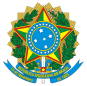 MINISTÉRIO DA EDUCAÇÃOUNIVERSIDADE FEDERAL DE CAMPINA GRANDE LABORATÓRIO DE AVALIAÇÃO E DESENVOLVIMENTO DE BIOMATERIAIS DO NORDESTE – CERTBIO UNIDADE ACADÊMICA DE ENGENHARIA DE MATERIAISRua Aprígio Veloso, 882, - Bairro Universitário, Campina Grande/PB, CEP 58429-900Bloco CJ3Telefone: 2101-1845EDITAL CERTBIO No 01/2023 – INICIAÇÃO CIENTÍFICAO Laboratório de Avaliação e Desenvolvimento de Biomateriais do Nordeste - CERTBIO, da Unidade Acadêmica de Engenharia de Materiais, da Universidade Federal de Campina Grande (UFCG), através do Edital 01/2023 – INICIAÇÃO CIENTÍFICA, torna pública a abertura de inscrições para seleção de acadêmicos dos cursos de Graduação em Ciências Biológicas, Farmácia, Biotecnologia e áreas afins, e estar regularmente matriculado na Universidade Federal de Campina Grande (Campi Campina Grande e Sumé), Universidade Estadual da Paraíba, Facisa e Uninassal para pleitear 1(uma) bolsa de Iniciação Científica.CRONOGRAMA               2. DAS INSCRIÇÕESAs inscrições serão realizadas no período de 28/02/2023 até 12/03/2023.As inscrições deverão ser realizadas através do e-mail edital.certbio@certbio.ufcg.edu.br da secretaria do Laboratório Certbio.Os candidatos deverão encaminhar como anexo ao e-mail de inscrição os seguintes documentos obrigatórios: currículo e comprovação da experiência, declaração de matrícula ativa e histórico escolar atualizado.              3. DO PROCESSO SELETIVO    A seleção será realizada conforme os seguintes critérios:Analise curricular e CRA (máximo de 5 pontos).Entrevista (máximo de 5 pontos).          4. DA BOLSA4.1 A bolsa, cujo valor será de R$ 400,00(quatrocentos) reais mensais terá a duração de até doze meses, a partir de            20/03/2023.          5. DO BOLSISTA/ESTUDANTESão requisitos exigidos do estudante para o recebimento da bolsa:Estar regularmente matriculado na Universidade Federal de Campina Grande (Campi Campina Grande e Sumé), Universidade Estadual da Paraíba, Facisa e Uninassal nos cursos de Graduação em Ciências Biológicas, Farmácia e Biotecnologia, alunos cursando segundo período ou posterior.Possuir conhecimento básico em microbiologia e interesse em trabalhar com análises microbiológicas.Ter 3(três) horários corridos disponíveis semanalmente (manhã ou tarde).Ter disponibilidade para cumprir as atividades constantes no plano de atividades do bolsista, a ser proposto pelo coordenador, em jornada de, 15 (quinze) horas semanais de atividades.Manter as condições de habilitação da indicação no período de vigência da bolsa.São obrigações do bolsista:5.2.1 Apresentar ao coordenador do projeto os resultados parciais mensais na forma de relatórios.5.2.2 Participar de reuniões mensais com os coordenadores para as entregas.5.2.3 Comunicar imediatamente ao coordenados quaisquer alterações no plano de trabalho original.O não atendimento aos itens acima mencionados implicará no cancelamento da bolsa.          6. DA DIVULGAÇÃO DOS RESULTADOS E CLASSIFICAÇÃOA divulgação do resultado final do Processo Seletivo, será realizada em lista, apresentando o nome do(a) candidato(a) aprovado(a).        7. DAS DISPOSIÇÕES GERAIS7.1 O presente edital poderá ser cancelado ou alterado, em parte ou no todo, a qualquer tempo, desde que motivos supervenientes assim o determinem, sem que isso venha a gerar direitos ou obrigações em relação aos interessados.7.2 Os casos omissos serão resolvidos pelos coordenadores dos projetos.       Os candidatos poderão entrar em contato com a Secretaria do Laboratório de Avaliação e Desenvolvimento de Biomateriais do Nordeste – CERTBIO:UFCG - Universidade Federal de Campina Grande Bloco CD Av. Aprígio Veloso, 882 Bairro: Universitário Campina Grande – PB CEP 58.429-900 Fone (83) 2101-1845 E-mail: edital.certbio@certbio.ufcg.edu.brCampina Grande, 28 de março de 2023Suédina Maria de Lima SilvaCoordenação do Laboratório de Avaliação e Desenvolvimento de Biomateriais do Nordeste – CERTBIOATIVIDADEPERÍODOLançamento Chamada Pública28/02/2023Inscrição dos candidatos28 à 12/03/2023Avaliação dos candidatos14/03/2023Divulgação do Resultado Final16/03/2023Início das Atividades20/03/2023